Основание передачи (сдачи) / получения (приемки)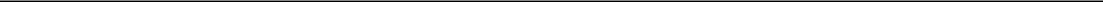 (договор; доверенность и др.)Данные о транспортировке и грузе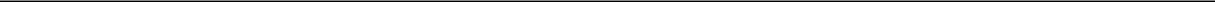 (транспортная накладная, поручение экспедитору, экспедиторская / складская расписка и др., масса нетто / брутто груза, если не приведены ссылки на транспортные документы, содержащие эти сведения)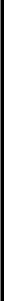 Товар (груз) передал / услуги, результаты работ, права сдалНаименование экономического субъекта – составителя документа (в т.ч. комиссионера / агента)[14]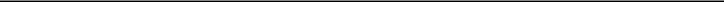 (может не заполняться при проставлении печати в М.П., может быть указан ИНН / КПП)М.П.Товар (груз) получил / услуги, результаты работ, права принял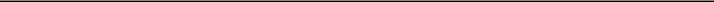 (информация о наличии/отсутствии претензии; ссылки на неотъемлемые приложения и другие документы и т.п.)Ответственный за правильность оформления факта хозяйственной жизни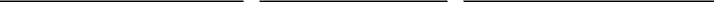 (должность)	(подпись)	(Ф.И.О.)Наименование экономического субъекта - составителя документа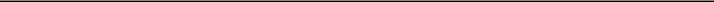 (может не заполняться при проставлении печати в М.П., может быть указан ИНН / КПП)М.П.УниверсальныйУниверсальныйУниверсальныйУниверсальныйУниверсальныйСчет-фактура NСчет-фактура Nотот(1)Приложение N 1УниверсальныйУниверсальныйУниверсальныйУниверсальныйУниверсальныйСчет-фактура NСчет-фактура Nотот(1)к постановлению Правительства РФ от 26.12.2011 N 1137к постановлению Правительства РФ от 26.12.2011 N 1137к постановлению Правительства РФ от 26.12.2011 N 1137передаточныйпередаточныйпередаточныйпередаточныйпередаточныйИсправление NИсправление Nотот(1а)к постановлению Правительства РФ от 26.12.2011 N 1137к постановлению Правительства РФ от 26.12.2011 N 1137к постановлению Правительства РФ от 26.12.2011 N 1137передаточныйпередаточныйпередаточныйпередаточныйпередаточныйИсправление NИсправление Nотот(1а)(в редакции постановления Правительства РФ от 02.04.2021 N 534)(в редакции постановления Правительства РФ от 02.04.2021 N 534)(в редакции постановления Правительства РФ от 02.04.2021 N 534)документдокументдокументПродавецПродавецПродавец(2)(2)ПродавецПродавецПродавец(2)(2)Статус:Статус:Статус:2АдресАдресАдрес(2а)1 - счет-фактура и1 - счет-фактура и1 - счет-фактура и1 - счет-фактура и1 - счет-фактура иИНН/КПП продавцаИНН/КПП продавцаИНН/КПП продавца(2б)1 - счет-фактура и1 - счет-фактура и1 - счет-фактура и1 - счет-фактура и1 - счет-фактура иГрузоотправитель и его адресГрузоотправитель и его адресГрузоотправитель и его адресГрузоотправитель и его адресГрузоотправитель и его адресон жеон жеон жеон же(3)(3)передаточный документпередаточный документпередаточный документпередаточный документпередаточный документпередаточный документпередаточный документпередаточный документпередаточный документпередаточный документГрузополучатель и его адресГрузополучатель и его адресГрузополучатель и его адресГрузополучатель и его адресГрузополучатель и его адрес(4)(акт)Грузополучатель и его адресГрузополучатель и его адресГрузополучатель и его адресГрузополучатель и его адресГрузополучатель и его адрес(4)(акт)К платежно-расчетному документуК платежно-расчетному документуК платежно-расчетному документуК платежно-расчетному документуК платежно-расчетному документуК платежно-расчетному документуNNотот(5)2 - передаточный2 - передаточный2 - передаточный2 - передаточный2 - передаточныйК платежно-расчетному документуК платежно-расчетному документуК платежно-расчетному документуК платежно-расчетному документуК платежно-расчетному документуК платежно-расчетному документуNNотот(5)2 - передаточный2 - передаточный2 - передаточный2 - передаточный2 - передаточныйДокумент об отгрузке N п/пДокумент об отгрузке N п/пДокумент об отгрузке N п/пДокумент об отгрузке N п/пДокумент об отгрузке N п/пДокумент об отгрузке N п/пNNот(5а)документ (акт)документ (акт)документ (акт)документ (акт)документ (акт)Документ об отгрузке N п/пДокумент об отгрузке N п/пДокумент об отгрузке N п/пДокумент об отгрузке N п/пДокумент об отгрузке N п/пДокумент об отгрузке N п/пNNот(5а)ПокупательПокупательПокупатель(6)(6)АдресАдресАдрес(6а)ИНН/КПП покупателяИНН/КПП покупателяИНН/КПП покупателя(6б)Валюта: наименование, кодВалюта: наименование, кодВалюта: наименование, кодВалюта: наименование, кодВалюта: наименование, кодроссийский рубль, 643российский рубль, 643российский рубль, 643российский рубль, 643российский рубль, 643российский рубль, 643российский рубль, 643(7)(7)Идентификатор государственногоИдентификатор государственногоИдентификатор государственногоИдентификатор государственногоИдентификатор государственногоконтракта, договора (соглашения)контракта, договора (соглашения)контракта, договора (соглашения)контракта, договора (соглашения)контракта, договора (соглашения)(при наличии)(при наличии)(при наличии)(8)(8)Количественная единицаКоличественная единицаЕдиница измеренияЕдиница измеренияЕдиница измеренияЕдиница измеренияЕдиница измеренияСтоимостьСтоимостьСтоимостьСтрана происхожденияСтрана происхожденияСтрана происхожденияизмерения товара,измерения товара,Наименование товараНаименование товараЕдиница измеренияЕдиница измеренияЕдиница измеренияЕдиница измеренияЕдиница измеренияСтоимостьСтоимостьСтоимостьСтрана происхожденияСтрана происхожденияСтрана происхожденияРегистрационный номерРегистрационный номериспользуемая в целяхиспользуемая в целяхКоличество товара, подлежащегоНаименование товараНаименование товараЕдиница измеренияЕдиница измеренияЕдиница измеренияЕдиница измеренияЕдиница измеренияЦенатоваровВ томВ томтоваровтовараРегистрационный номерРегистрационный номериспользуемая в целяхиспользуемая в целяхКоличество товара, подлежащего(описание(описаниеКодКоли-Коли-Коли-ЦенатоваровВ томВ томНало-Нало-Сумма налога,товаровтоварадекларации на товары илидекларации на товары илиосуществленияосуществленияпрослеживаемости, в количественнойNКод товара/Код товара/Код товара/Код товара/N(описание(описаниеКодКоли-Коли-Коли-(тариф) за(тариф) за(тариф) за(работ, услуг),числечислеНало-Нало-Сумма налога,(работ, услуг),(работ, услуг),декларации на товары илидекларации на товары илиосуществленияосуществленияпрослеживаемости, в количественнойNКод товара/Код товара/Код товара/Код товара/Nвыполненных работ,выполненных работ,видачествочествочество(тариф) за(тариф) за(тариф) за(работ, услуг),числечислеговаяговаяпредъявляемая(работ, услуг),(работ, услуг),регистрационный номер партиирегистрационный номер партиипрослеживаемостипрослеживаемостиединице измерения товара,п/пработ, услугработ, услугработ, услугработ, услугп/пп/пвыполненных работ,выполненных работ,видачествочествочествоединицуимущественныхсуммасуммаговаяговаяпредъявляемаяимущественныхимущественныхрегистрационный номер партиирегистрационный номер партиипрослеживаемостипрослеживаемостиединице измерения товара,оказанных услуг),оказанных услуг),товараусловноеусловноеусловное(объем)(объем)(объем)измеренияизмеренияизмеренияправ без налога -акцизаакцизаставкаставкапокупателюправ с налогом -прав с налогом -товара, подлежащеготовара, подлежащегоиспользуемой в целях осуществленияимущественного праваимущественного праваусловноеусловноеусловноеизмеренияизмеренияизмеренияправ без налога -акцизаакцизаправ с налогом -прав с налогом -Цифро-Цифро-Цифро-Краткоепрослеживаемостипрослеживаемостиусловноепрослеживаемостиимущественного праваимущественного праваусловноеусловноеусловноевсеговсегоЦифро-Цифро-Цифро-Краткоепрослеживаемостипрослеживаемостиусловноепрослеживаемостиимущественного праваимущественного правакодкодобозначениеобозначениеобозначениевсеговсегоЦифро-Цифро-Цифро-КраткоепрослеживаемостипрослеживаемостикодусловноепрослеживаемостикодкодобозначениеобозначениеобозначениевсеговсегоЦифро-Цифро-Цифро-Краткоекодусловноекодкодобозначениеобозначениеобозначениевой кодвой кодвой коднаименованиекодобозначение(национальное)(национальное)(национальное)(национальное)вой кодвой кодвой коднаименованиеобозначение(национальное)(национальное)(национальное)(национальное)АББ11а1а1б22а33444567789910101010а11111212а1311Всего к оплате (9)Всего к оплате (9)Всего к оплате (9)Всего к оплате (9)ХХХ0,000,000,00ДокументДокументДокументРуководитель организацииРуководитель организацииРуководитель организацииРуководитель организацииРуководитель организацииРуководитель организацииГлавный бухгалтерГлавный бухгалтерГлавный бухгалтерГлавный бухгалтерГлавный бухгалтерсоставлен насоставлен насоставлен насоставлен насоставлен наили иное уполномоченное лицоили иное уполномоченное лицоили иное уполномоченное лицоили иное уполномоченное лицоили иное уполномоченное лицоили иное уполномоченное лицоили иное уполномоченное лицоили иное уполномоченное лицоили иное уполномоченное лицоили иное уполномоченное лицоили иное уполномоченное лицоили иное уполномоченное лицо1листахлистахлистах(подпись)(подпись)(Ф.И.О.)(Ф.И.О.)(подпись)(Ф.И.О.)(Ф.И.О.)Индивидуальный предприниматель илиИндивидуальный предприниматель илиИндивидуальный предприниматель илиИндивидуальный предприниматель илиИндивидуальный предприниматель илиИндивидуальный предприниматель илиИндивидуальный предприниматель илиИндивидуальный предприниматель илиИндивидуальный предприниматель илиИндивидуальный предприниматель илиИндивидуальный предприниматель илииное уполномоченное лицоиное уполномоченное лицоиное уполномоченное лицоиное уполномоченное лицоиное уполномоченное лицоиное уполномоченное лицо(подпись)(подпись)(Ф.И.О.)(Ф.И.О.)(реквизиты свидетельства о государственной регистрации индивидуального предпринимателя)(реквизиты свидетельства о государственной регистрации индивидуального предпринимателя)(реквизиты свидетельства о государственной регистрации индивидуального предпринимателя)(реквизиты свидетельства о государственной регистрации индивидуального предпринимателя)(реквизиты свидетельства о государственной регистрации индивидуального предпринимателя)(реквизиты свидетельства о государственной регистрации индивидуального предпринимателя)(реквизиты свидетельства о государственной регистрации индивидуального предпринимателя)(реквизиты свидетельства о государственной регистрации индивидуального предпринимателя)(реквизиты свидетельства о государственной регистрации индивидуального предпринимателя)[10](должность)(должность)(должность)(подпись)(подпись)(подпись)(Ф.И.О.)(Ф.И.О.)Дата отгрузки, передачи (сдачи)Дата отгрузки, передачи (сдачи)Дата отгрузки, передачи (сдачи)"""202020г.[11][11]Иные сведения об отгрузке, передачеИные сведения об отгрузке, передачеИные сведения об отгрузке, передаче[12](ссылки на неотъемлемые приложения, сопутствующие документы, иные документы и т.п.)(ссылки на неотъемлемые приложения, сопутствующие документы, иные документы и т.п.)(ссылки на неотъемлемые приложения, сопутствующие документы, иные документы и т.п.)(ссылки на неотъемлемые приложения, сопутствующие документы, иные документы и т.п.)(ссылки на неотъемлемые приложения, сопутствующие документы, иные документы и т.п.)(ссылки на неотъемлемые приложения, сопутствующие документы, иные документы и т.п.)(ссылки на неотъемлемые приложения, сопутствующие документы, иные документы и т.п.)(ссылки на неотъемлемые приложения, сопутствующие документы, иные документы и т.п.)(ссылки на неотъемлемые приложения, сопутствующие документы, иные документы и т.п.)(ссылки на неотъемлемые приложения, сопутствующие документы, иные документы и т.п.)(ссылки на неотъемлемые приложения, сопутствующие документы, иные документы и т.п.)(ссылки на неотъемлемые приложения, сопутствующие документы, иные документы и т.п.)(ссылки на неотъемлемые приложения, сопутствующие документы, иные документы и т.п.)(ссылки на неотъемлемые приложения, сопутствующие документы, иные документы и т.п.)Ответственный за правильность оформления факта хозяйственной жизниОтветственный за правильность оформления факта хозяйственной жизниОтветственный за правильность оформления факта хозяйственной жизниОтветственный за правильность оформления факта хозяйственной жизниОтветственный за правильность оформления факта хозяйственной жизниОтветственный за правильность оформления факта хозяйственной жизниОтветственный за правильность оформления факта хозяйственной жизниОтветственный за правильность оформления факта хозяйственной жизниОтветственный за правильность оформления факта хозяйственной жизниОтветственный за правильность оформления факта хозяйственной жизниОтветственный за правильность оформления факта хозяйственной жизни[13](должность)(должность)(должность)(подпись)(подпись)(подпись)(Ф.И.О.)(Ф.И.О.)(должность)(подпись)(Ф.И.О.)Дата получения (приемки)""2020г.Иные сведения о получении, приемкеИные сведения о получении, приемкеИные сведения о получении, приемке